Behoeftenscan hybride samenwerkingDeze teamscan ondersteunt het team bij de voorbereiding en invoering van het hybride werken. Hybride werken gaat over het vinden van een juiste balans tussen op locatie en thuis werken, bezien vanuit het teamperspectief. Met 'locatie' wordt in dit geval het pand/ de campus bedoeld. Probeer op elke vraag een antwoord te geven. Let op, soms zijn er meerdere antwoorden mogelijk of moet je je antwoorden prioriteren. Probeer bij de beantwoording dicht bij je eigen beleving te blijven. Het invullen van de vragenlijst duurt rond 5 a 7 minuten. Er wordt niet naar je naam gevraagd. De uitkomsten van de vragenlijst worden op teamniveau teruggekoppeld en zijn niet herleidbaar naar specifieke individuen binnen het team. Deelname aan dit onderzoek is geheel vrijwillig. Als deelnemer kun je te allen tijde jouw gegevens voor het onderzoek intrekken, zonder opgaaf van redenen. Alvast dank voor het invullen!BasiskenmerkenHoeveel uur werkt je per week (formeel volgens jouw contract)?1-8 uur p/w8-16 p/w17-32 p/w32-40 p/w De onderstaande stellingen gaan over het digitaal vergaderen. In ons team…In welke mate kun je thuiswerken in jouw functie?volledig onmogelijkgrotendeels onmogelijkweet nietgrotendeels mogelijkvolledig mogelijkBehoeftes met betrekking tot hybride werkenBij het hybride werken staat een combinatie van deels op locatie en deels thuis werken centraal. Vul het antwoord/ de antwoorden in die het beste passen bij jouw behoeften en verwachtingen. Let op, soms zijn er meerdere antwoorden mogelijk of moet je antwoorden prioriteren.Van welke functies van je team verwacht je dat ze onder druk komen te staan in het hybride werken? Prioriteer onderstaande functies in volgorde (10 is het meest onder druk en 0 is het minst onder druk).Hoeveel dagen per week zou je thuis willen blijven werken?012345Welk dagdeel/dagdelen zou je thuis of op locatie willen werken?Geef van deze primaire taken aan of je deze liever op locatie of liever thuis/online uitvoert. Hoeveel uur besteedt je gemiddeld aan deze primaire taken? Vul achter elke taak het aantal uren per week in. Vul 0 in als de taak niet op jouw van toepassing is.Geef van deze overige taken aan of je deze liever op locatie of liever thuis/online uitvoert. Onderstaand worden verschillende varianten van hybride werken genoemd. Let op, sommige varianten overlappen elkaar deels. Geef aan welke variant jouw voorkeur heeft (meerdere antwoorden mogelijk)norm aanhouden (bijvoorbeeld: 75% van de tijd werkt ons team op locatie)(team)bijeenkomsten worden uitgevoerd op locatie, thuis werken aan de 			individuele takenhet team is dezelfde dagen op locatie (bijvoorbeeld op maandag en 				donderdag)teamleden zijn op locatie indien zij dezelfde rol hebben (bijvoorbeeld als 			projectleiders of trainers)op locatie indien noodzakelijk (bijvoorbeeld vanwege veiligheidseisen of 			praktijkles)ter ondersteuning van een teamlid (bijvoorbeeld met een hulp- of 				ontwikkelvraag)We zijn aan het einde van de vragenlijst. Wil je nog een opmerking maken? neeja, namelijk ________________________________________________Helemaal mee oneensMee oneensNiet oneens/ niet eensMee eensHelemaal mee eensheb ik positieve ervaringen met het vergaderen op afstandvergaderen we op afstand  minstens zo productief als bij fysiek overlegzijn mijn teamleden bekwaam in het digitaal vergaderenis vergaderen op afstand voor de meeste onderwerpen geschikt012345678910samenwerken en onderling informatie uitwisselen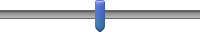 in gezamenlijkheid besluiten nemenvan elkaar lerenhet werk onderling verdelen en op elkaar afstemmenelkaar helpen en steunengezamenlijk belangrijke doelen realiserenontwikkeling die op ons afkomen gezamenlijk signaleren en interpreterensociaal contact met collega's in het teamvoorkeur locatievoorkeur thuisgeen voorkeurdan werk ik (meestal) nietmaandagochtendmaandagmiddagdinsdagochtenddinsdagmiddagwoensdagochtendwoensdagmiddagdonderdagochtenddonderdagmiddagvrijdagochtendvrijdagmiddagvoorkeur locatievoorkeur thuisgeen voorkeurniet op mij van toepassingles gevenvergaderen over de inhoud van het werkkorte afstemming met collega'skorte afstemming met studentenkorte briefing van de teamleider/ managementkorte individuele takenlanger durende individuele takenlanger durende teamtakencursus/ training volgenafstemmen met andere teamsgesprekken met externen/ buiten teamgemiddeld aantal uren per weekles gevenvergaderen over de inhoud van het werkkorte afstemming met collega'skorte afstemming met studentenkorte briefing van de teamleider/ managementkorte individuele takenlanger durende individuele takenlanger durende teamtakenafstemmen met andere teamsgesprekken met externen/ buiten teamvoorkeur locatievoorkeur thuisgeen voorkeurniet op mij van toepassingbrainstormeninformeel bijeen komen (koffiemoment etc.)lunchen/pauze houdencursus/ training volgenafstemmen met andere teamsadministratieve takenevaluaties en feedbackgesprekken